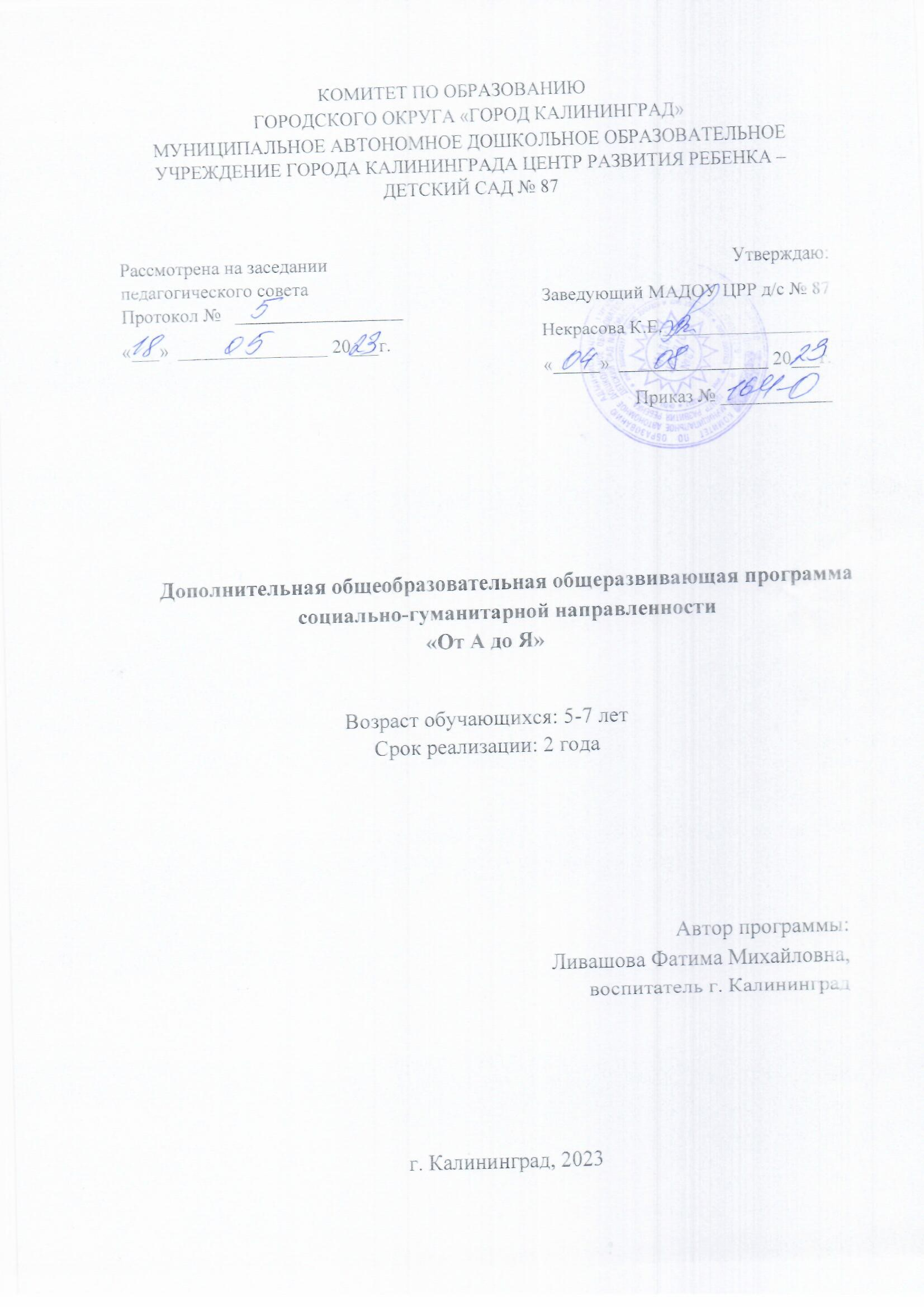                                           Пояснительная запискаОписание предмета, дисциплины которому посвящена программа Предмет обучение грамоте как учебной дисциплины  является  успешное      развитие   речи   в  дошкольном      возрасте.  Имеет   решающее    значение    для   последующего систематического изучения родного    языка  Д.Б.   Эльконин   писал,   что   читающий оперирует со звуковой стороной языка, а чтение — это процесс воссоздания звуковой формы слова по его  графической      (буквенной)    модели.  Отсюда      вытекает     необходимость  предваряющего   знакомства   детей     с широкой     звуковой   действительностью   языка   (до   знакомства   их   с   буквенной    символикой),    освоения  ими       основ грамоты. Начальный      этап   обучения    грамоте (чтению и письму) вызывает у  детей,   как  правило,   большие   трудности.   Многие   исследователи   речевого   развития   объясняют     это  тем , что начало обучения не соотнесено с интересом ребенка к работе со звуковой   действительностью      языка,  что      не учитывается возраст ребенка, т.е. время, когда овладение грамотой не представляет     для   него  значительных трудностей.  Раскрытие ведущих идей, на которых базируется программа           Чтение   и   письмо   —   это   действия   со звуками слова, которые материализуются буквами. Существует       такая    закономерность:   чем   лучше    дети   осознают  звучащую   речь,   ее   построение,   тем легче   они  овладевают    осознанным         беглым чтением и грамотным письмом.   Поэтому   задолго   до   обучения         собственно    грамоте   (до  знакомства       с буквами) дошкольникам надо дать    представление     о  звуковой   действительности    языка. Звуковой    метод   был   предложен еще К.Д. Ушинским в 1864 г. Он сменил   существовавший      до  этого  буквослагательный       метод.  Ушинский называл новый метод обучения грамоте   историческим.   К.Д.   Ушинский формулирует      путь,  прямо  противоположный тому, который лежал в основе   буквослагательного   метода,   —        идти не от буквы к звуку, а наоборотот   звука  к  букве.  Свою   методику Ушинский     формулировал     в  основных чертах так: 1) приучить глаз и руку ребёнка к письму элементов букв  → наглядное обучение;2) приучить слух ребёнка  к отысканию   отдельного   звука   в   слове  → подготовительные        упражнения.43) приучить  язык   ребёнка   к  отчетливому произношению звуков → звуковые   упражнения,   готовящие   к чтению; 4) приучить     внимание     ребёнка  останавливаться на словах и звуках, их   составляющих,     →  упражнения чтения и письма; 5) приучить      и  глаз,   и руку,   и   слух,   и  язык,   и  внимание   ребёнка  разбирать и складывать слова      в  уме,  произносимые, написанные     и  печатные,  → упражнения чтения и письма. Описание ключевых понятий, которыми оперирует автор программы          Ключевые понятия:Лексика -  к этому времени у ребенка накапливается значительный запас слов. Продолжая решать задачу обогащения лексики (словарный состав языка, совокупность слов, употребляемых ребенком), особое внимание следует уделять качественной стороне словаря: увеличению лексического запаса за счет слов, сходных (синонимы) или противоположных (антонимы) по смыслу, а также многозначных.Диалог - в диалогической речи дети пользуются в зависимости от контекста краткой или развернутой формой высказывания. Они уже не ограничиваются простым называнием предмета или явления, а, как правило, выделяют его характерные признаки и свойства, дают достаточно развернутый и полный их анализ. Формируется умение подбирать нужное содержание и находить целесообразную форму его выражения в связном повествовании.Рассуждение - наиболее яркая характеристика речи детей шестого года – активное освоение разных типов текстов (описание, повествование, рассуждение). В процессе развития связной речи дети начинают активно пользоваться различными типами связи слов внутри предложения, между предложениями и между частями высказывания, соблюдая при этом его структуру.Предложение - в старшем дошкольном возрасте детей продолжают знакомить со звуковой стороной слова и вводят новый вид работы – ознакомление со словесным составом предложения. Формирование у детей представления о том, что речь состоит из предложений, предложения – из слов, слова – из слогов и звуков, т. е. выработка осознанного отношения к речи, необходимо для подготовки дошкольников к усвоению школьной грамоты.Направленность программы          Дополнительная общеобразовательная общеразвивающая программа «От А до Я» имеет социально-гуманитарную направленность.Уровень освоения программы Уровень освоения программы – общекультурный (ознакомительный). Актуальность образовательной программы          Успехи школьного обучения в немалой степени зависят от уровня подготовленности ребёнка в дошкольные годы. Поэтому и возникла необходимость в альтернативных формах познавательного развития детейИсходя из запросов основных заказчиков образовательных услуг - родителей воспитанников и требований современной педагогической ситуации, была разработана программа дополнительного образования «От А до Я».Программа строится на основе подготовки детей к обучению грамоте в школе. Актуальность программы выражена в необходимости формирования компетенций дошкольников, которые необходимы ему для полной реализации в начальной школе и последующем обучении.Педагогическая целесообразность образовательной программы          Программа  продиктована необходимостью интеллектуальной готовности ребенка (наряду с эмоциональной и психологической готовностью), которая является приоритетной для успешного обучения в школе, успешного взаимодействия со сверстниками и взрослыми.Программа во главу угла ставит  формирование потребности ребенка в познании, что является необходимым условием его  полноценного развития и играет неоценимую роль в становлении детской личности.       Занятия по данной программе состоят из теоретической и практической частей, причем большее количество времени занимает практическая часть. Практическая значимость образовательной программы          За  основу  построения  программы  взят  исходный  принцип  системы  дошкольного  обучения  грамоте  Д.  Б.  Эльконина:  знакомству  и  работе  с  буквами   должен   предшествовать     добуквенный,   чисто    звуковой   период  обучения.  «От  того,  как  ребенку  будет  открыта  звуковая  действительность  языка, строение звуковой формы слова, зависит не только усвоение грамоты,  но и все последующее усвоение языка» (Д. Б. Эльконин). А также концепция  Л.  А.  Венгера  о  развитии  способностей  ребенка  дошкольного  возраста,  содержащая  утверждение,  что  главное  в  обучении  грамоте   -         это  развитие  способностей,      позволяющих       ребенку     самостоятельно      анализировать,  моделировать, находить решения в новых ситуациях, осознанно относиться к  собственной  деятельности,  а  не  только  формирование  знаний,  навыков  и  умений.           Реализация программы позволит воспитать у дошкольника интерес к  самому  процессу обучения,  сформировать  у детей  познавательный  интерес,  желание  и  привычку  думать,  стремление  узнать  новое.  Научить  ребенка  учиться,  учиться  с  интересом  и  удовольствием,  постигать  и  верить  в  свои  силы.Принципы отбора содержания образовательной программы          Работа с детьми всегда требует от педагога массу усилий, тем более с детьми дошкольного возраста. Исходя из специфики этой возрастной категории, используются следующие принципы обучения при подаче изучаемого материала:         ДоступностьТема занятия преподносится в простой, доступной для детей этого возраста форме, а также с использованием различного дидактического материала.Доступность является также одним из основных критериев при отборе речевых программ для занятий. Они должны быть легкими  материал в них должен преподноситься в простой, удобной для восприятия форме.Наглядность         Так как у детей дошкольного возраста в обучении все еще ведущую роль оказывает наглядно-действенное и наглядно-образное мышление, то важным моментом на занятии является наглядность материала. Это: специальная оснащенность кабинета: яркое оформление кабинета;использование демонстрационного материала: включает наглядное пособие «Ступеньки грамоте»;различный дидактический материал для занятия (картинки, фигурки из бумаги);доска школьного типа, фишки или мелкие игрушки для награждения детей в играх;Индивидуальный подходРабота с дошкольниками требует гораздо большего внимания, чем с учащимися, и не только из-за возраста. Малыши еще не умеют «работать», не умеют «учиться» целенаправленно, именно по теме занятия. Поэтому, целесообразно больше говорить об индивидуальном обучении.Индивидуальная работа - это один из самых эффективных способов обучения дошкольников.Отличительные особенности программы           Отличительная особенность программы состоит в том, что она решает проблему непрерывности дошкольного и школьного образования. При реализации  программы применяются словесные, наглядные, игровые и практические приемы и методы взаимодействия взрослого и ребенка (введение игрового персонажа, подвижные игры, экспериментирование, моделирование, занимательные упражнения, графические, фонематические, грамматические игры, игры на развитие внимания, памяти); используется разнообразный дидактический материал (подвижная азбука ,наборное полотно и карточки с буквами, с цифрами); фланелеграф; индивидуальные разрезные наборы букв и цифр; картинки с цветным изображением звуков (красный –гласный, синий- согласный, зеленый- согласный мягкий); предметные картинки для составления предложений и задач; сюжетные картинки для составления рассказов; тетради в клетку; мнемотаблицы; рабочие листы- прописи букв).различать       гласные    и   согласные звуки;дифференцировать    согласные звуки    по   твердости-мягкости,      глухости-звонкости; отличать букву от звука;выделять ударный слог в слове;проводить        звуковой      анализ ;составлять новые слова и предложения.Цель образовательной программы          Всестороннее  гармоничное развитие детей и подготовка  их к переходу на качественно новый этап развития от игровой к учебной деятельности, в соответствии с запросами и требованиями современной школы.Задачи  первого года обученияОбразовательные-Осознание смысловой стороны речи: предметы и явления, обозначаемые определёнными словами, и содержание, передаваемое словосочетаниями и фразами.-Освоение элементарных технических навыков  чтения и письма.-Определение места звука в начале, в середине, в конце слова.Развивающие-Развитие мотивации к обучению грамоте, потребности в саморазвитии.-Формирование  усидчивости.Воспитывающие-Воспитание устойчивого интереса к школьной жизни.
               -Формирование активности личности ребенка.Задачи второго года обученияОбразовательные- Формирование умения точно и ясно выражать свои мысли.- Создание мотивации к учебной деятельности.Развивающие- Активизация познавательного  потенциала;- Развивать умения и навыки,  необходимые для занятий в начальной школе.- Развитие памяти, мышления, внимания.Воспитывающие- Воспитание  организованности, самостоятельности, аккуратности.- Формирование  культуры общения друг с другом.Психолого-педагогические характеристики обучающихся, участвующих в реализации образовательной программы.  Дополнительная общеобразовательная общеразвивающая программа предназначена для детей в возрасте 5 - 7 лет, посещающих МАДОУ ЦРР д/с № 87.Особенности организации образовательного процесса           Набор детей, посещающих МАДОУ ЦРР д/с № 87 – свободный. Программа предусматривает подгрупповые формы работы с детьми. Состав группы – 20-23 человека.          В ходе реализации программы предусматривается совместная деятельность взрослого и детей в процессе занятий, игры, общение, самостоятельная деятельность, которую организует взрослый, сопровождает и поддерживает.Основной формой работы по данной программе являются занятия, которые делятся на теоретическую и практическую части. Формы обучения по образовательной программе Форма обучения – очная.  Режим занятий, периодичность и продолжительность занятий Общее количество часов в год – 72 часа. Продолжительность занятий исчисляется в академических часах – 25 мин. – 1-й год обучения; 30 мин. – 2-й год обучения. Недельная нагрузка на каждую группу 50 мин. – 1-й год обучения; 60 мин. – 2-й год обучения. Занятия проводятся 2 раз в неделю. Объем и срок освоения образовательной программы Срок освоения программы – 2 года. Объем программы – 144 часа.Основные методы обучения Каждое занятие содержит теоретическую часть и практическую работу материала. Благодаря такому подходу у детей вырабатываются такие качества, как решение практических задач, умение ставить цель, планировать достижение этой цели.  Каждое занятие условно разбивается на 3 части, которые составляют в комплексе целостное занятие: 1 часть включает в себя организационные моменты, изложение нового материала, инструктаж, планирование и распределение работы для каждого ребенка на данное занятие; 2 часть – практическая работа обучающихся (индивидуальная или групповая, самостоятельная или совместно с педагогом, под контролем педагога). Здесь происходит закрепление теоретического материала, отрабатываются навыки и приемы; формируются успешные способы профессиональной деятельности; 3 часть – посвящена анализу проделанной работы и подведению итогов.Методы, в основе которых располагается уровень деятельности детей: исследовательский – самостоятельная творческая работа детей;репродуктивный – дети воспроизводят полученные знания и освоенные способы деятельности;           объяснительно-иллюстративный – дети воспринимают и усваивают готовую информацию; частично-поисковый – участие детей в коллективном поиске, решении поставленной задачи совместно с педагогом. Методы, в основе которых лежит способ организации занятия: наглядный (показ мультимедийных материалов, иллюстраций, наблюдение, показ (выполнение) педагогом, работа по образцу и др.);  практический (выполнение работ по инструкционным чертежам, схемам и др.); словесный (устное изложение, беседа, рассказ, лекция и т.д.). Методы, в основе которых лежит форма организации деятельности детей на занятиях:           проблемного изложения, исследовательский (для развития самостоятельности мышления, творческого подхода к выполняемой работе, исследовательских умений);            объяснительно-иллюстративный (для формирования знаний и образа действий); репродуктивный (для формирования умений, навыков и способов деятельности); -словесный - рассказ, объяснение, беседа; -стимулирования (соревнования, выставки, поощрения). Планируемые результаты  1-го года обученияОбразовательныеРебенок будет:-Осознавать смысловые стороны речи: предметы и явления, обозначаемые определёнными словами, и содержание, передаваемое словосочетаниями и фразами.-Обладать элементарными техническими навыками чтения и письма.-Уметь определять место звука в начале, в середине, в конце слова.Развивающие-Иметь мотивацию к обучению грамоте, потребность в саморазвитии.- Обладать усидчивостью, концентрацией внимания.Воспитывающие-Обладать культурой общения, навыками сотрудничества;-Проявлять интерес к школьной жизни.-Проявлять самостоятельность, собранность, сосредоточенность, усидчивость.Планируемые результаты 2-го года обученияРебенок будет:Образовательные- Уметь точно и ясно выражать свои мысли.- Мотивирован к учебной деятельности.- Иметь соответствующий возрасту активный и пассивный словарьРазвивающие- Обладать связной речью- Иметь умения и навыки,  необходимые для занятий в начальной школе.-Иметь сформированную память, развитое мышление.Воспитывающие-Организован, самостоятелен в  учебной деятельности. Аккуратен в выполнении заданий.- Уметь  общаться в коллективе друг с другом.Механизм оценивания образовательных результатов.           Методики обследования представлены балльно-уровневой системой оценки. Используются следующие направления экспресс-диагностики (Е. В. Колесниковой и Т. А. Фотековой)Исследование слоговой структуры слова. Исследование фонематического слуха. Исследование фонематического восприятия. Исследование фонематического анализа и синтеза. Исследование звукопроизношения. Исследование состояния мелкой моторики.Исследование слоговой структуры слова.  Педагог предлагает ребенку посмотреть на картинку, назвать, что нарисовано. Ребенок произносит слова, сложность которых постепенно увеличивается по количеству слогов, стечений согласных звуков и наличию звуков трудных для произношения. Ребенок должен сопровождать произнесение слов прохлопыванием слоговой структуры в ладоши.Исследование фонематического слуха. Цель: выявить умение воспроизведения слоговых рядов. 
Педагог предлагает ребенку: «Послушай внимательно и повтори за мной». Ба-па-ба, да-та-да, га-ка-га, за-са-за, жа-ша-жа, па-ба-па, та-да-та, ка-га- ка, са-за-са, ша-жа-ша. 
          Исследование фонематического восприятия. 
        Цель: выявить умение выделять ударный гласный в начале слова.
Звуковой анализ слова – это умение четко определить последовательность и количество звуков в слове, а также место каждого звука в слове. Формируются навыки звукового анализа (и синтеза) в процессе специального обучения и являются его непосредственным результатом и одновременно основным средством усвоения грамоты (чтения и письма). 
Степень этой готовности у разных детей разная. Существует прямая взаимозависимость между развитием слухового внимания вообще и фонематического слуха в частности с одной стороны и готовностью ребенка к звуковому анализу с другой.
          Исследование состояния фонематического анализа и синтеза. 
          Цель: выявить умение дифференцировать слова близкие по звучанию и умение правильно их произносить.
Количественная оценка результатов экспресс – диагностики выражается в баллах: 1 балл – не принял инструкцию, не понял цель задания; 2 балла – принял задание, но по инструкции выполнить не может; 3 балла – принял задание, выполняет с ошибками;4 балла – принял задание, допускает неточности при выполнении; 5 баллов – принял задание, выполняет все задания и инструкции. Исследование состояния звукопроизношения.
          Анализ развития произносительной стороны проводится в процессе выполнения всех заданий.
Исследование включает в себя проверку: 
– контактность, принятие и понимание задания; 
– наличие или отсутствие нарушений звуков. 
Проверочный материал подобран по фонетическому или дидактическому принципу, т. е. в любом случае, он должен соответствовать словарю детей этого возраста.Формы подведения итогов реализации образовательной программы :открытые мероприятия 2  раза в год.Организационно-педагогические 	условия 	реализации образовательной 	программы. 	 Научно-методическое обеспечение реализации программы направлено на обеспечение широкого, постоянного и устойчивого доступа для всех участников образовательного процесса к любой информации, связанной с реализацией общеразвивающей программы, планируемыми результатами, организацией образовательного процесса и условиями его осуществления. Социально-психологические условия реализации образовательной программы обеспечивают: 	учет 	специфики 	возрастного 	психофизического 	развития обучающихся; вариативность направлений сопровождения участников образовательного процесса (сохранение и укрепление психологического здоровья обучающихся); формирование ценности здоровья и безопасного образа жизни; дифференциация и индивидуализация обучения; мониторинг возможностей и способностей обучающихся, выявление и поддержка одаренных детей, детей с ограниченными возможностями здоровья; формирование коммуникативных навыков в разновозрастной среде и среде сверстников. Материально-технические условия  Доска (школьного формата);Звуковые схемы;Дидактические игры;Сюжетные картинки;Предметные картинки;Схемы предложений.Кабинет, соответствующий санитарным нормам СанПин. Пространственно-предметная среда (стенды, наглядные пособия и др.). Кадровые Педагог, реализующий данную программу, имеет высшее профессиональное образование  по направлению «Образование и педагогика».Оценочные и методические материалы Вся оценочная система делится на три уровня сложности: - Ребенок может ответить на общие вопросы по большинству тем, с помощью педагога может объяснить принцип работы одной из программ. - Ребенок отвечает на все вопросы, поднимаемые за период обучения. Может самостоятельно объяснить принцип действия и особенности любой из предложенных ему программ.  - Ребенок отвечает на все вопросы, поднимаемые за период обучения. Может самостоятельно объяснить принцип действия и особенности любой из предложенных ему программ. Но, располагает сведениями сверх программы, проявляет интерес к теме. Проявил инициативу при выполнении конкурсной работы или проекта. Вносил предложения, имеющие смысл. Кроме того, весь курс делится на разделы. Успехи обучающегося оцениваются так же и по разделам: -теория; -практика. Методическое обеспечение Обеспечение 	программы 	предусматривает 	наличие 	следующих методических видов продукции:  -презентации; 	-видеоролики; -информационные материалы на сайте, посвященном данной дополнительной общеобразовательной программе. СОДЕРЖАНИЕ ОБРАЗОВАТЕЛЬНОЙ ПРОГРАММЫ  (1-й год, 72 часа, 2 раза в неделю)                                      Учебный план (1-й год обучения)СОДЕРЖАНИЕ ПРОГРАММЫ (2- й год)(72 часа, 2 занятия в неделю)УЧЕБНЫЙ ПЛАНКалендарный учебный графикРабочая программа воспитания Цель: формирование социально-активной, творческой, нравственно и физически здоровой личности, способной к саморазвитию в социуме, проявляющей познавательный интерес, ценностное отношение к историческому и культурному наследию народов РоссииЗадачи          1.Развивать интерес к языковой культуре.2.Воспитывать волю и дисциплинированность в речевой и познавательной деятельности.3.Воспитывать уважение к традиционным духовно-нравственным ценностям исторического и культурного наследия народов России.4.Знакомить с опытом литературного творчества как социально значимой деятельности.Формы и методы деятельностиФормы:1.Занятие2.Практические занятия (участие в КВНах, викторинах, конкурсах)3. Игры на развитие рефлексии и коммуникации.4.Совместные мероприятия с родителями5.Совместные мероприятия с библиотеками города.Методы: беседа, наблюдения, показ, объяснение, рассказОсобенности образовательного процессаФормирование качеств личности в каждом ребенке строится с учетом индивидуальных особенностей обучающихся, их социального статуса - дети-билингвы, дети из семей беженцев и мигрантов, социально-уязвимых групп.  Возможна корректировка  содержания занятий в сторону упрощения. Для такой категории детей также необходимо использовать более тесное персональное взаимодействие педагога. Это является обязательным условием успешности образовательного процесса по реализации дополнительной программы.Планируемые результаты1. Готовность обучающихся к саморазвитию.2. Сформированность ценностных установок и социально-значимых качества личности.3. Приобщение обучающихся к российским традиционным духовным ценностям, правилам и нормам поведения в обществе.4. Проявление ответственности, воли и дисциплинированности в творческой деятельности. 5.Повышение мотивации к учебной деятельности; сформированность настойчивости в достижении цели, стремление к получению качественного законченного результата. 6.Сформированность  навыков, необходимых для полноценного существования в обществе: эмпатии (сопереживания), коммуникабельности, заботы, ответственности, сотрудничества, умения договариваться, умения соблюдать правила.                          Календарный план воспитательной работы  Список литературы: Нормативные правовые акты: Федеральный закон «Об образовании в Российской Федерации» от 73-ФЗ. Указ Президента Российской Федерации «О мерах по реализации государственной политики в области образования и науки» от 07.05.2012 № 599. Указ Президента Российской Федерации «О мероприятиях по реализации государственной социальной политики» от 07.05.2012 № 597. Приказ Министерства просвещения Российской Федерации от 27 июля 2022 года № 629 "Об утверждении Порядка организации и осуществления образовательной деятельности по дополнительным общеобразовательным программам" .Постановление Главного государственного санитарного врача РФ от 28.09.2020 № 28 «Об утверждении санитарных правил СП 2.4.3648-20 «Санитарно- эпидемиологические требования к организации воспитания и обучения, отдыха и оздоровления детей и молодежи». Распоряжение Правительства Российской Федерации от 31.03.2022 года № 678-р «Об утверждении Концепции развития дополнительного образования детей до 2030 года». Приказ Министерства образования Калининградской области от 26 июля 2022 года № 912/1 "Об утверждении Плана работы по реализации Концепции развития дополнительного образования детей до 2030 года, I этап (2022 - 2024 годы) в Калининградской области и Целевых показателей реализации Концепции развития дополнительного образования детей до 2030 года в Калининградской области". Для педагогаМ.Д. Маханева, Н.А. Глаголева   Обучение грамоте детей 5-7- лет ; Методическое пособие — ТЦ Сфера 2010 — 98 с .Рыбникова О.М. Обучение чтению и грамоте детей 6-7 лет; Изд «Учитель» - 96Колесникова Е.В. «От А до Я» - М.: Ювента, 2014. – 64 с.Колесникова Е.В « Ну-ка, буква, отзовись !»- М.: Ювента, 2014. Колесникова Е.В. «Развитие звуко – буквенного анализа» - М.: Ювента, 2014. – 80 с.Коноваленко В.В. Обучение грамоте детей старшего дошкольного возраста. Гном и Д. Москва, 2009гНовоторцева Н.В. Учимся читать: обучение грамоте в детском саду и дома. Академия развития, Ярославль,1998г       Панова Е.В. «Дидактические игры – занятия в ДОУ».№ТемаСодержание1Знакомство: ТеорияОбъяснение педагога1Знакомство: ПрактикаЗвук и буква, графическое изображение звука в слове (квадрат).                 2Знакомство: ТеорияОбъяснение педагога2Знакомство: ПрактикаСлог как часть слова, графическое изображение слова (прямоугольник).                 3Звук «А»:,             ТеорияОбъяснения педагога3Звук «А»:,             ПрактикаГрафическое  изображение гласного звука (красный квадрат) место звука в слове (начало, середина, конец слова)4Формирование представлений о символическом изображении предметовТеорияОбъяснение педагога4Формирование представлений о символическом изображении предметовПрактикаРазвитие речи, включение в активный словарь терминов: «выше», «ниже», «толстый», «тонкий», «высокий», «низкий».5Буква «А»:  .ТеорияОбъяснение педагога5Буква «А»:  .ПрактикаМесто буквы в слове, соотношение названий предметов со               схемами слов, печатное изображение  буквы67Звук «О»: ТеорияОбъяснение педагога67Звук «О»: ПрактикаМесто звука в слове (красный квадрат), определение звука в словах, звуковой анализ8Буква «О»:.ТеорияОбъяснение педагога8Буква «О»:.ПрактикаМесто буквы в слове, соотношение названий предметов со                схемами слов, печатное изображение буквы9Звук «У»: ТеорияОбъяснение педагога9Звук «У»: ПрактикаГрафическое изображение гласного звука в слове (красный                квадрат), место звука в слове, соотношение названий предметов со  схемами слов.10Буква «У»: ТеорияОбъяснение педагога10Буква «У»: ПрактикаМесто буквы в слове, соотношение названий предметов со                схемами слов, печатное изображение буквы.11Звук  «Ы»:  ТеорияОбъяснение педагога11Звук  «Ы»:  ПрактикаМесто  звука  в  слове   (красный  квадрат),  моделирование деление  слов  на  слоги,  соотношение  названий  предметов  со  схемами  слов.  12Буква «Ы»: ТеорияОбъяснение педагога12Буква «Ы»: ПрактикаПечатное изображение буквы. Определение  гласных звуков                  в   названиях  предметов   и    соотнесение   с   соответствующей      буквой.  Печатное изображение буквы «Ы».13Звук «Э»: ТеорияОбъяснение педагога13Звук «Э»: ПрактикаМесто звука  в слове (красный квадрат), соотношение названий   предметов со схемами слов.14Буква  «Э»:    .ТеорияОбъяснение педагога14Буква  «Э»:    .Практикапечатное  изображение  буквы  «Э»,  определение  первого             звука в названиях предметов, вписать гласную букву в соответствующий  квадратик15Пишем  и  читаем      ТеорияОбъяснение педагога15Пишем  и  читаем      ПрактикаПишем  и  читаем      слоги  «АУ»,  «УА».    Определение  первого  звука  в  названиях предметов.16Гласные  звуки  и  буквы:  ТеорияОбъяснение педагога16Гласные  звуки  и  буквы:  ПрактикаГласные  звуки  и  буквы:  А,  У,  О,  Ы,  Э  -  Закрепление  пройденного материала. Вписать в квадратик соответствующую гласную букву.17Звук    «Л»:   ТеорияОбъяснение педагога17Звук    «Л»:   ПрактикаНазвать   первый   звук   в   словах,  место   звука   в   слове,    графическое изображение твердого согласного звука «Л»(синий квадрат), соединить  картинку   с   соответствующей   схемой   этого   слова,    чтение  слогов, ударение18Буква «Л»: ТеорияОбъяснение педагога18Буква «Л»: ПрактикаПечатное изображение буквы «Л», написать первый слог под   схемой предметов, прочитать.19Звук « М»:ТеорияОбъяснение педагога19Звук « М»:ПрактикаГрафическое изображение  твёрдого согласного звука (синий квадрат), место звука в слове, слог-слияние согласной и гласной букв.20Буква    «М»:    ТеорияОбъяснение педагога20Буква    «М»:    ПрактикаПечатное    изображение     буквы    «М»,   чтение    слогов,      определение    первого   слога   в  названиях    предметов,    соотнесение    с  соответствующим предметом.21Звуковой анализ слов  ТеорияОбъяснение педагога21Звуковой анализ слов  ПрактикаЗвуковой анализ слов  (дифференциация  гласных  и  согласных  звуков), деление слов на слоги (МАМА, МЫЛО, ЛУНА, МАШИНА, ЛОПАТА), ударный слог и ударный гласный звук  в слове.22Буква «Н»:ТеорияОбъяснение педагога22Буква «Н»:ПрактикаПечатное изображение буквы «Н» в слоговом домике, чтение   слогов –  слияний  с  гласными  буквами,  написать  названия  предметов  и произвести звуко – буквенный анализ слов.23Звук  «Р»:ТеорияОбъяснение педагога23Звук  «Р»:ПрактикаМесто звука в слове, графическое изображение твердого звука   «Р» (синий квадрат), правильно закрасить овощи.24Буква «Р»:ТеорияОбъяснение педагога24Буква «Р»:ПрактикаПечатное изображение буквы «Р», чтение слогов, выделение                 первого  слога  в  слове.  Соотнесение  слога,  написанного  в  слоговых  шариках, с соответствующим предметом.25Знакомство с предложением:ТеорияОбъяснение педагога25Знакомство с предложением:ПрактикаЗнакомство с предложением: МАМА МЫЛА РАМУ, чтение знакомых слов в предложении, определение количества и последовательности слов в предложении, графическое  изображение предложений.26Повторение:ТеорияОбъяснение педагога26Повторение:ПрактикаСогласные звуки и буквы М, Л, Н, Р, написать и прочитать                имя мальчика. Чтение слогов с буквами «Р», «Л», «М», «Н».  Определение последнего звука в названии предметов. Закрасить правильно буквы.27Буква Я:ТеорияОбъяснение педагога27Буква Я:ПрактикаПпечатное изображение буквы «Я» в слоговом домике,  буква в начале   слова,  соотношение   первого   звука   в   слове   с   буквой      «Я», знакомство    с  твердыми    и  мягкими    согласными     звуками,     мягкие  согласные  «МЬ»,  «ЛЬ»,  НЬ»,  РЬ»  и  их  графическое  изображение    на  схеме  (зелёный  квадрат),  сравнительное  чтение  слогов  с  буквами     А/Я, произношение   согласных   звуков,   фонетический   разбор   слов   (МАЛ,  МЯЛ) чтение слогов, слов, предложений.28Закрепление:  ТеорияОбъяснение педагога28Закрепление:  ПрактикаЗвуко  -  буквенный  анализ  слов  (Я-Н-А),    фонетический           разбор  слова  (МАЛЯРЫ),  чтение  предложения  (НЯНЯ  ЯНУ  МЫЛОМ  МЫЛА).29Буква  Ю:    ТеорияОбъяснение педагога29Буква  Ю:    ПрактикаПечатное  изображение  буквы  «Ю»,       место  буквы  в  словах (ЮРТА,  ТЮЛЬПАН),  соотношение  первого  звука  в  слове  с  буквой  (У, Ю), сравнительное чтение слогов с  буквами У/Ю, фонетический разбор слов (ЛУК, ЛЮК)  30Закрепление:     ТеорияОбъяснение педагога30Закрепление:     ПрактикаЗвуко   -  буквенный     анализ    слов   (Ю-Л-Я,    Ю-Р-А),       фонетический  разбор  слова  (ОРЛЫ),  чтение  слов  (ЛУК,  ЛЮК,  ЮМОР,  ЮЛЯ).31Буква Е:ТеорияОбъяснение педагога31Буква Е:ПрактикаПечатное изображение буквы «Е»,место буквы в словах (ЕЛЬ, ЛЕЙКА),  сравнительное  чтение  слогов  с  Э/Е,  чтение  и  фонетический  разбор слов (МОРЕ, ЛЕНА, МЕЛ). Соотнесение слов с соответствующей  схемой этих слов.32Дополнительный  материал:         ТеорияОбъяснение педагога32Дополнительный  материал:         ПрактикаРабота  над  предложением  по  картине: придумать предложение из 3 слов и записать условным обозначением.33Буква  Ё:  ТеорияОбъяснение педагога33Буква  Ё:  ПрактикаПечатное  изображение  буквы  «Ё»  в  слоговом  домике,       место буквы в словах (ЁЖ, ЁРШ, ЁЛКА), сравнительное чтение слогов с О/Ё,  произношение      соответствующих       согласных     звуков,      чтение    и  фонетический разбор слов (МЕЛ/МЁЛ/ЛЁН).34Звук  «И»:  ТеорияОбъяснение педагога34Звук  «И»:  ПрактикаМесто  звука  в  слове  (красный  квадрат),  правильно  обвести   предметы со звуком «И», назвать слова, в которых слышится звук «И».35Буква  «И»:    ТеорияОбъяснение педагога35Буква  «И»:    ПрактикаПечатное  изображение  буквы  «И»  в  слоговых  шариках,         чтение   слогов, твердые    и  мягкие   согласные   звуки,  чтение     слов,  фонетический разбор (ЛИМОН, МАЛИНА).36Закрепление:ТеорияОбъяснение педагога36Закрепление:ПрактикаТвёрдые и мягкие согласные звуки; слова и слоги – пишем            и  читаем,  чтение  предложений  (МАРИНА  ЕЛА  МАЛИНУ;           МАРИНА  УРОНИЛА ЛИМОН).37Пишем  и  читаем     ТеорияОбъяснение педагога37Пишем  и  читаем     ПрактикаПишем  и  читаем     названия  предметов,  проводим  звуко  –   буквенный   анализ слов.38Звуки  «Г»  и  «ГЬ»ТеорияОбъяснение педагога38Звуки  «Г»  и  «ГЬ»ПрактикаЗвуки  «Г»  и  «ГЬ»,  «К»  и  «КЬ»: графическое  изображение     мягких    и    твёрдых    согласных  в  схеме    слова(соответственно:  зеленый  и  синий  квадрат), сравнительный анализ звуков (звонкий/глухой).  Фонетический разбор слов (ГОРА/КОРА)39Буквы «Г», «К»:ТеорияОбъяснение педагога39Буквы «Г», «К»:ПрактикаПечатное изображение букв «Г» и «К», чтение слов с              буквами «Г», «К»,   фонетический разбор слов (КИТ/КОТ, ГРОМ/ГРИМ),  соотнесение    схем   слов  с   названием   предметов    (на  графическом  изображении        звуков),   составление    предложений     по   картинке   (МАЛЬЧИК ЧИТАЕТ КНИГУ).40Звуки  «Д»  и  «ДЬ»,  «Т»  и  «ТЬ»:  ТеорияОбъяснение педагога40Звуки  «Д»  и  «ДЬ»,  «Т»  и  «ТЬ»:  ПрактикаГрафическое  изображение    мягких  и   твёрдых   согласных   звуков    в   слове,   сравнительный   анализ   звуков  (звонкий/глухой), чтение слогов.41Буквы «Д», «Т»:ТеорияОбъяснение педагога41Буквы «Д», «Т»:ПрактикаЧтение слов с буквами Д/Т и фонетический разбор слов            (ДОМ/ДОГ,  КОТ/КТО),  соотнесение  схем  слов  с  названием  предметов (на   графическом      изображении      звуков)      ДЯТЕЛ/ДУДКА,   чтение предложений (КОТЁНОК ЛАКАЕТ МОЛОКО).42Звуки «В» и «ВЬ», «Ф» и «ФЬ»:ТеорияОбъяснение педагога42Звуки «В» и «ВЬ», «Ф» и «ФЬ»:Практикаграфическое изображение мягких  и твёрдых согласных в слове (соответственно – зеленый и синий квадрат), сравнительный анализ звуков (звонкий/глухой).43Буквы «В», «Ф»:ТеорияОбъяснение педагога43Буквы «В», «Ф»:ПрактикаПечатное изображение букв, чтение слогов в слоговых             домиках, правильное произношение твердых и мягких согласных. Чтение слов   с   буквами   В/Ф   и   фонетический   разбор   слов   (ВОЛК/ФЛАГ),  соотнесение    схем   слов  с   названием   предметов    (на  графическом  изображении звуков) –ВОРОНА/ФОНАРИ.44Звуки  «З»  и  «ЗЬ»,  «С»  и  «СЬ»:  ТеорияОбъяснение педагога44Звуки  «З»  и  «ЗЬ»,  «С»  и  «СЬ»:  ПрактикаГрафическое  изображение  мягких  и    твёрдых согласных в слове (зеленый и синий квадраты соответственно), сравнительный анализ звуков (звонкий/глухой).45Буквы «З», «С»:ТеорияОбъяснение педагога45Буквы «З», «С»:ПрактикаПечатное изображение букв, чтение слогов  в слоговых               домиках.    Чтение   слов   буквами    З/С  и  фонетический     разбор   слов  (РОЗА/ВАЗА),     соотнесение    схем   слов  с  названием    предметов    (на  графическом    изображении      звуков)  –  ЗАМОК,  составление  слов  из  слогов (КОЗА, КОСА, РОЗА, РОСА).46Звуки  «Б»  и  «БЬ»,  «П»  и  «ПЬ»:  ТеорияОбъяснение педагога46Звуки  «Б»  и  «БЬ»,  «П»  и  «ПЬ»:  ПрактикаГрафическое  изображение  мягких  и     твёрдых  согласных  в  слове  (зеленый  и  синий  квадрат  соответственно), сравнительный анализ звуков (звонкий/глухой).47Буквы «Б», «П»:ТеорияОбъяснение педагога47Буквы «Б», «П»:ПрактикаПечатное изображение букв, чтение слогов в слоговых                домиках.    Чтение   слов   буквами   Б/П   и  фонетический     разбор   слов  (БЫЛ/БИЛ,  ПАРТА/ПЕНАЛ),  составление  слов  из  слогов  (ПЕРСИК,  ПАРТА, ПЫЛЕСОС, ПЕНАЛ48Звуки  «Х»  и  «ХЬ»:  ТеорияОбъяснение педагога48Звуки  «Х»  и  «ХЬ»:  ПрактикаХарактеристика  звуков,  графическое  изображение            мягких      и   твёрдых  согласных   в   слове  (зеленый   и   синий   квадрат  соответственно), чтение слогов в слоговых домиках.49Буква    «Х»:   Теория49Буква    «Х»:   Практикапечатное    изображение    буквы.   Закрепление:    Работа   с     предложением (закончить и написать слово по буквам), чтение рассказа и  поиск  слов  со  звуком  Х. Фонетический разбор  слов  ХОМЯК,  ХИТРЕЦ  (самостоятельно).50Звуки «Ж» и «Ш»:ТеорияОбъяснение педагога50Звуки «Ж» и «Ш»:ПрактикаХарактеристика звуков, сравнительный анализ звуков               (звонкий/глухой).  Чтение  слогов,  фонетический  разбор  слов  (ЛЫЖИ, ТИШЕ).51Буквы «Ж»  и «Ш»:ТеорияОбъяснение педагога51Буквы «Ж»  и «Ш»:ПрактикаПечатное изображение букв. Правильно соединить                   схему слова с предметом и его названием.52Звуки    «Ч»   и  «Щ»:   ТеорияОбъяснение педагога52Звуки    «Ч»   и  «Щ»:   ПрактикаСравнительный  анализ  звуков  (звонкий/глухой).          Фонетический  разбор  слов  (ЩЕКА,  ЩЁЛК  –  самостоятельно).  Назвать первый  звук  в  словах,  определить  картинки,  в  названии  которых  есть  звук «Щ».53Буквы   «Ч»   и   «Щ»:    ТеорияОбъяснение педагога53Буквы   «Ч»   и   «Щ»:    ПрактикаПечатное   изображение   букв,   чтение   слогов   в     слоговых домиках. Чтение отрывка из стихотворения П. Воронько.54Звук  «Ц»:  ТеорияОбъяснение педагога54Звук  «Ц»:  ПрактикаХарактеристика  звука,  место  звука  в  слове,  чтение  слогов.   Фонетический разбор слов (ЦВЕТОК, ПТЕНЦЫ).55Буква «Ц»:ТеорияОбъяснение педагога55Буква «Ц»:Практикапечатное изображение буквы «Ц», составление слов из букв,   чтение отрывка из стихотворения Л. Дьякова.56Звук и буква «Й»:ТеорияОбъяснение педагога56Звук и буква «Й»:Практикахарактеристика звука, чтение слов с буквой  «Й» на               конце, фонетический разбор слова (ПОПУГАЙ), письмо слов по буквам и знакам (ЗАЙЦЫ, ЛЕЙКА), чтение потешки. 57Закрепление:  ТеорияОбъяснение педагога57Закрепление:  Практикапечатное  изображение  буквы  «Й».  Написать  в  схемах       название предметов и произвести звуко – буквенный анализ слов.58Пишем  и  читаем    ТеорияОбъяснение педагога58Пишем  и  читаем    ПрактикаПишем  и  читаем    названия  предметов,  проводим  звуко  –  буквенный    анализ слов.59Закрепление:ТеорияОбъяснение педагога59Закрепление:ПрактикаТвёрдые и мягкие согласные звуки; слова и слоги – пишем   и читаем, чтение предложений .60Звуковой анализ слов  ТеорияОбъяснение педагога60Звуковой анализ слов  ПрактикаЗвуковой анализ слов  (дифференциация  гласных  и  согласных  звуков), деление слов на слоги (МАМА, МЫЛО, ЛУНА, МАШИНА, ЛОПАТА),  ударный слог и ударный гласный звук  в слове.61ПовторениеТеорияОбъяснение педагога61ПовторениеПрактикаПовторение и закрепление пройденных букв и звуков.62Дополнительный  материал:       ТеорияОбъяснение педагога62Дополнительный  материал:       ПрактикаРабота  над  предложением  по  картине: придумать предложение из 3 слов и записать условным обозначением.63Закрепление:   ТеорияОбъяснение педагога63Закрепление:   ПрактикаЗвуко  - буквенный  анализ  слов,    фонетический  разбор     слова, чтение предложения.64Пишем и читаем ТеорияОбъяснение педагога64Пишем и читаем ПрактикаПишем и читаем названия предметов.                                           65Пишем и читаем ТеорияОбъяснение педагога65Пишем и читаем ПрактикаПишем и читаем названия предметов.                                           66Мягкий знак  «Ь»:ТеорияОбъяснение педагога66Мягкий знак  «Ь»:ПрактикаСравнительный анализ слов (УГОЛ, УГОЛЬ),                   соединить схему со словом, изменение, анализ и чтение слов с «Ь» на  конце, фонетический разбор слов (ЛОШАДЬ)67Закрепление:ТеорияОбъяснение педагога67Закрепление:Практикапечатное изображение «Ь». Прочитать слова, написать             знаками схему прочитанных слов.68Твёрдый знак «Ъ»:ТеорияОбъяснение педагога68Твёрдый знак «Ъ»:ПрактикаСравнительный анализ слов (СЕЛ, СЪЕЛ),                     изменение слов с помощью Ъ, анализ и чтение слов.69Закрепление:ТеорияОбъяснение педагога69Закрепление:ПрактикаПечатное изображение  «Ъ», по первым буквам картинок            написать слова и прочитать их. Определить слова в тетради  в которых  есть «Ъ» и подчеркнуть их.70Повторение:ТеорияОбъяснение педагога70Повторение:ПрактикаСлог деление слов на слоги. Слова: составление из букв,          чтение и письмо. Предложение: составить по картинке и дописать  пропущенное слово.71Закрепление:ТеорияОбъяснение педагога71Закрепление:ПрактикаГласные и согласные звуки и буквы: дописать в слове             пропущенные буквы. Составить предложение по картинке и написать   слова.72Закрепление:ТеорияОбъяснение педагога72Закрепление:ПрактикаАлфавит, чтение стихотворений. Тема - Ребусы, загадки, чтение стихотворений.№ Название раздела, темы Количество часов Количество часов Количество часов Количество часов Формы контроля Викторины, конкурсы ,решение кроссвордов№ Название раздела, темы Всего  теория Практика Самостоят.подготов.Формы контроля Викторины, конкурсы ,решение кроссвордов1Знакомство:     10,30,70Формы контроля Викторины, конкурсы ,решение кроссвордов2Знакомство: 10,30,70Формы контроля Викторины, конкурсы ,решение кроссвордов3Звук «А»:,             10,30,70Формы контроля Викторины, конкурсы ,решение кроссвордов4Формирование представлений о символическом изображении предметов10,30,70Формы контроля Викторины, конкурсы ,решение кроссвордов5Буква «А»:  10,30,70Формы контроля Викторины, конкурсы ,решение кроссвордов6-7Звук «О»: 20,5     1,50Формы контроля Викторины, конкурсы ,решение кроссвордов6-720,5     1,50Формы контроля Викторины, конкурсы ,решение кроссвордов8Буква «О»:10,30,70Формы контроля Викторины, конкурсы ,решение кроссвордов9Звук «У»: 10,30,70Формы контроля Викторины, конкурсы ,решение кроссвордов10Буква «У»: 10,30,70Формы контроля Викторины, конкурсы ,решение кроссвордов11Звук  «Ы»:  10,30,70Формы контроля Викторины, конкурсы ,решение кроссвордов12Буква «Ы»: 10,30,70Формы контроля Викторины, конкурсы ,решение кроссвордов13Звук «Э»: 10,30,70Формы контроля Викторины, конкурсы ,решение кроссвордов14Буква  «Э»:    10,30,70Формы контроля Викторины, конкурсы ,решение кроссвордов15Пишем  и  читаем      10,30,70Формы контроля Викторины, конкурсы ,решение кроссвордов16Гласные  звуки  и  буквы:  10,30,70Формы контроля Викторины, конкурсы ,решение кроссвордов17Звук    «Л»:   10,30,70Формы контроля Викторины, конкурсы ,решение кроссвордов18Буква «Л»: 10,30,70Формы контроля Викторины, конкурсы ,решение кроссвордов19Звук « М»:10,30,70Формы контроля Викторины, конкурсы ,решение кроссвордов20Буква    «М»:    10,30,70Формы контроля Викторины, конкурсы ,решение кроссвордов21Звуковой анализ слов  10,30,70Формы контроля Викторины, конкурсы ,решение кроссвордов22Буква «Н»:10,30,70Формы контроля Викторины, конкурсы ,решение кроссвордов23Звук  «Р»:10,30,70Формы контроля Викторины, конкурсы ,решение кроссвордов24Буква «Р»:10,30,70Формы контроля Викторины, конкурсы ,решение кроссвордов25Знакомство с предложением:10,30,70Формы контроля Викторины, конкурсы ,решение кроссвордов26Повторение:10,30,70Формы контроля Викторины, конкурсы ,решение кроссвордов27Буква Я:10,30,70Формы контроля Викторины, конкурсы ,решение кроссвордов28Закрепление:  10,30,70Формы контроля Викторины, конкурсы ,решение кроссвордов29Буква  Ю:    10,30,70Формы контроля Викторины, конкурсы ,решение кроссвордов30Закрепление:     10,30,70Формы контроля Викторины, конкурсы ,решение кроссвордов31Буква Е:10,30,70Формы контроля Викторины, конкурсы ,решение кроссвордов32Дополнительный  материал:         10,30,70Формы контроля Викторины, конкурсы ,решение кроссвордов33Буква  Ё:  10,30,70Формы контроля Викторины, конкурсы ,решение кроссвордов34Звук  «И»:  10,30,70Формы контроля Викторины, конкурсы ,решение кроссвордов35Буква  «И»:    10,30,70Формы контроля Викторины, конкурсы ,решение кроссвордов36Закрепление:10,30,70Формы контроля Викторины, конкурсы ,решение кроссвордов37Пишем  и  читаем     10,30,70Формы контроля Викторины, конкурсы ,решение кроссвордов38Звуки  «Г»  и  «ГЬ»10,30,70Формы контроля Викторины, конкурсы ,решение кроссвордов39Буквы «Г», «К»:10,30,70Формы контроля Викторины, конкурсы ,решение кроссвордов40Звуки  «Д»  и  «ДЬ»,  «Т»  и  «ТЬ»:  10,30,70Формы контроля Викторины, конкурсы ,решение кроссвордов41Буквы «Д», «Т»:10,30,70Формы контроля Викторины, конкурсы ,решение кроссвордов42Звуки «В» и «ВЬ», «Ф» и «ФЬ»:10,30,70Формы контроля Викторины, конкурсы ,решение кроссвордов43Буквы «В», «Ф»:10,30,70Формы контроля Викторины, конкурсы ,решение кроссвордов44Звуки  «З»  и  «ЗЬ»,  «С»  и  «СЬ»:  10,30,70Формы контроля Викторины, конкурсы ,решение кроссвордов45Буквы «З», «С»:10,30,70Формы контроля Викторины, конкурсы ,решение кроссвордов46Звуки  «Б»  и  «БЬ»,  «П»  и  «ПЬ»:  10,30,70Формы контроля Викторины, конкурсы ,решение кроссвордов47Буквы «Б», «П»:10,30,70Формы контроля Викторины, конкурсы ,решение кроссвордов48Звуки  «Х»  и  «ХЬ»:  10,30,70Формы контроля Викторины, конкурсы ,решение кроссвордов49Буква    «Х»:   10,30,70Формы контроля Викторины, конкурсы ,решение кроссвордов50Звуки «Ж» и «Ш»:10,30,70Формы контроля Викторины, конкурсы ,решение кроссвордов51Буквы «Ж»  и «Ш»:10,30,70Формы контроля Викторины, конкурсы ,решение кроссвордов52Звуки    «Ч»   и  «Щ»:   10,30,70Формы контроля Викторины, конкурсы ,решение кроссвордов53Буквы   «Ч»   и   «Щ»:    10,30,70Формы контроля Викторины, конкурсы ,решение кроссвордов54Звук  «Ц»:  10,30,70Формы контроля Викторины, конкурсы ,решение кроссвордов55Буква «Ц»:10,30,70Формы контроля Викторины, конкурсы ,решение кроссвордов57Закрепление:  10,30,70Формы контроля Викторины, конкурсы ,решение кроссвордов58Пишем  и  читаем    10,30,70Формы контроля Викторины, конкурсы ,решение кроссвордов59Закрепление:10,30,70Формы контроля Викторины, конкурсы ,решение кроссвордов60Звуковой анализ слов  10,30,70Формы контроля Викторины, конкурсы ,решение кроссвордов61Повторение10,30,70Формы контроля Викторины, конкурсы ,решение кроссвордов62Дополнительный  материал:       10,30,70Формы контроля Викторины, конкурсы ,решение кроссвордов63Закрепление:   10,30,70Формы контроля Викторины, конкурсы ,решение кроссвордов64Пишем и читаем 10,30,70Формы контроля Викторины, конкурсы ,решение кроссвордов65Пишем и читаем 10,30,70Формы контроля Викторины, конкурсы ,решение кроссвордов66Мягкий знак  «Ь»:10,30,70Формы контроля Викторины, конкурсы ,решение кроссвордов67Закрепление:10,30,70Формы контроля Викторины, конкурсы ,решение кроссвордов68Твёрдый знак «Ъ»:10,30,70Формы контроля Викторины, конкурсы ,решение кроссвордов69Закрепление:10,30,7070Повторение:10,30,7071Закрепление:10,30,7072Закрепление:10,30,70              Итого              Итого72   21,850,20Тема 1Звук и буква А.                                                        теорияСпособствовать развитию звуко – буквенного анализа. Способствовать развитию фонематического слуха. Познакомить с гласным звуком А и его условным обозначением – красный квадрат. Учить на схеме (прямоугольнике) обозначать место звука в слове, используя условное обозначение – красный квадрат. Познакомить с буквой А. Тема 1Звук и буква А.                                                        практикаУчить писать печатную букву А, используя образец. Учить писать на схеме букву А в месте, где слышится звук А (в начале, в середине, в конце). Формировать навык самоконтроля и самооценки.Тема 2Звуки  и буквы А, УтеорияПонятия «гласный звук», «гласная буква». Звуки «А», «У». Условное обозначение фишкой красного цвета.Тема 2Звуки  и буквы А, УпрактикаВыделение из ряда звуков, определение наличия и позиции звука в слове (выделение звука в начале/конце слова под ударением). Печатание букв «А», «У». Дифференциация звуков «А», «У». Анализ, синтез и чтение слияний АУ, УА.Тема 3Звук и буква О.                                                        теорияПознакомить с гласным звуком О и его условным обозначением – красный квадрат. Учить на схеме (прямоугольнике) обозначать место звука в слове, используя условное обозначение – красный квадрат. Познакомить с буквой О. Тема 3Звук и буква О.                                                        практикаУчить писать печатную букву О, используя образец. Учить писать на схеме букву О в месте, где слышится звук А (в начале, в середине, в конце).Тема 4Звук и буква ОтеорияЗвук и буква «О». Тема 4Звук и буква ОпрактикаВыделение из ряда звуков, определение наличия и позиции звука в слове (выделение звука в начале/конце слова под ударением). Анализ и синтез сочетаний типа АОУ, ОАУ, УАО, чтение этих сочетаний“Наблюдательность, графический диктант”теорияРазвитие памяти Развитие мышления, воображенияРазвитие логики  Развитие творческих способностей“Наблюдательность, графический диктант”практикаРабота на листочках в клеточку под диктовкуТема 5Звук и буква У.                                                        теорияПродолжать знакомить с  условным обозначением гласных звуков – красный квадрат. Учить определять место звука в слове, используя условное обозначение – красный квадрат. Учить детей отгадывать загадки, развивать внимание, логическое мышление. Учить внимательно слушать текст стихотворения, называть слова со звуком У. Учить интонационно выделять звук У в словах. Познакомить с буквой У, как с письменным обозначением звука У. Тема 5Звук и буква У.                                                        практикаУчить писать печатную букву У, используя образец.Тема 6Звук и буква ИтеорияПонятия «гласный звук», «гласная буква».
Звук и буква «И». Выделение из ряда звуков, определение наличия и позиции звука в слове (выделение звука в начале/конце слова под ударением). Тема 6Звук и буква ИпрактикаАнализ и синтез сочетаний типа АОИ, ОИУ, ИАУ, чтение этих сочетаний.Тема 7Звук и буква Ы.                                                        теорияПродолжать знакомить с  условным обозначением гласных звуков – красный квадрат. Учить определять место звука в слове, используя условное обозначение. Учить внимательно слушать текст стихотворения, подбирать слова, не просто близкие по звучанию, но и подходящие по смыслу. Учить отгадывать загадки, развивать внимание, логическое мышление. Учить интонационно выделять в словах звук Ы. Познакомить с буквой Ы, как с письменным обозначением звука Ы. Тема 7Звук и буква Ы.                                                        практикаУчить писать печатную букву Ы сначала по точкам, а затем самостоятельно. Учить делить слова на слоги, используя схему слова. Закреплять умение определять первый звук в словах и соотносить с соответствующей буквой.Тема 8Звуки и буквы А, У, О, ИтеорияСлухо-произносительная дифференциация звуков «А», «У», «О», «И». Различение и определение позиций этих звуков в словах, определение гласных в ударной позиции в начале, конце, середине слова. Анализ и синтез сочетаний типа АОИ, ОИУ, ИАУ, чтение этих сочетаний. Тема 8Звуки и буквы А, У, О, ИпрактикаУчить анализировать и сравнивать слова на слух кот-кит, дом-дам, сок-сук. Объяснение значения этих словТема 9Звук и буква Э.                                                        теорияПознакомить с гласным звуком Э и его условным обозначением – красный квадрат. Учить определять  место звука в слове и обозначать на схеме, используя условное обозначение. Познакомить с буквой Э, как письменным знаком звука Э.  Тема 9Звук и буква Э.                                                        практикаУчить писать печатную букву Э, используя образец. Закреплять умение соотносить звук и букву, писать гласные буквы А,О, У,Ы.Тема 10Звук и буква ЫтеорияПонятия «гласный звук», «гласная буква».
Звук и буква «Ы». Выделение из ряда звуков, определение наличия и позиции звука в слове (выделение звука в начале/конце слова под ударением). Анализ и синтез сочетаний типа АОЫ, ОЫУ, ИАУЫ, чтение этих сочетаний.Тема 10Звук и буква ЫпрактикаПонятия «гласный звук», «гласная буква».
Звук и буква «Ы». Выделение из ряда звуков, определение наличия и позиции звука в слове (выделение звука в начале/конце слова под ударением). Анализ и синтез сочетаний типа АОЫ, ОЫУ, ИАУЫ, чтение этих сочетаний.Тема 11Чтение слов АУ, УА. Закрепление пройденного.    теорияФормировать умение читать слова из пройденных букв УА, АУ. Закреплять знания о гласных звуках и буквах А, О, У, Ы, Э. Закреплять умение   первый звук в названиях предметов и находить соответствующую букву. Закреплять умение называть слова с заданным звуком. Тема 11Чтение слов АУ, УА. Закрепление пройденного.    практикаПродолжать учить определять, какой гласный звук находится в середине слова. закреплять умение писать печатные гласные буквы.Тема 12Звуки и буквы А, У, О, И, ЫтеорияСлухо-произносительная дифференциация звуков «А», «У», «О», «И», «Ы». Различение и определение позиций этих звуков в словах, определение гласных в ударной позиции в начале, конце, середине слова. Тема 12Звуки и буквы А, У, О, И, ЫпрактикаАнализ и синтез сочетаний типа АОЫ, ОИЫУ, ИАУЫ, чтение этих сочетаний. Учить анализировать и сравнивать слова на слух сон-сын, дам-дым, дом-дым. Объяснение значения этих слов.Тема 13“Зрительное воображение, что пропущено”теорияРазвитие внимания, восприятияРазвитие памятиРазвитие мышления, воображения Развитие мелкой моторики рукТема 13“Зрительное воображение, что пропущено”практикаработа с карточкамиТема 14Звук и буква Л. Чтение слогов.                                                     теорияПознакомить со звуком Л, как согласным звуком,  и его условным обозначением – синий квадрат. Учить определять  место звука в слове и обозначать на схеме, используя условное обозначение. Тема 14Звук и буква Л. Чтение слогов.                                                     практикаУчить интонационно выделять звук Л в словах. Познакомить с печатным написанием буквы Л. Учить писать печатную букву Л, используя образец. Учить читать слоги ЛА, ЛО, ЛУ, ЛЫ, ЛЭ. Учить писать слоги в схемах слова.Тема 15Звук Т, буква ТЗвуки Т-Ть, буква ТтеорияПонятия «согласный звук», «глухой согласный звук». Звук и буква «Т». Тема 15Звук Т, буква ТЗвуки Т-Ть, буква ТпрактикаОпределение позиции звука в слове. Различение твердости и мягкости звука на слух. Обозначение фишками синего и зеленого цвета. Анализ обратных слогов типа АТ, ОТ, УТ, ИТ. Чтение этих слоговТема 16Звук и буква М. Чтение слогов. Чтение слов. Ударение.теорияПознакомить со звуком М, как согласным звуком,  и его условным обозначением – синий квадрат. Учить определять  место звука в слове и обозначать на схеме, используя условное обозначение. Учить интонационно выделять звук М в словах. Познакомить с печатным написанием буквы М. Тема 16Звук и буква М. Чтение слогов. Чтение слов. Ударение.практикаУчить писать печатную букву М, используя образец. Учить читать слоги МА, МО, МУ, МЫ, МЭ. Учить определять первый слог в словах и соединять предмет со слогом. Учить читать слова из пройденных букв – мама, мыло. Познакомить с ударным слогом, с ударными гласными. Учить проводить звуковой анализ слов: дифференцировать гласные, согласные. Познакомить с ударением и его обозначением. Учить выделять в слове ударный слог и ударные гласные.Тема 17Звук и буква Н. Чтение слогов. Чтение слов.                          теорияПознакомить со звуком Н, как согласным звуком,  и его условным обозначением – синий квадрат. Тема 17Звук и буква Н. Чтение слогов. Чтение слов.                          практикаУчить определять  место звука в слове и обозначать на схеме, используя условное обозначение. Учить интонационно выделять звук Н в словах. Познакомить с печатным написанием буквы Н. Учить писать печатную букву Н, используя образец. Учить читать слоги НА, НО, НУ, НЫ,НЭ. Учить читать слова из пройденных букв – луна, мыло.Тема 18Звук П, буква ПЗвуки П-Пь,
Буква ПтеорияПонятия «согласный звук», «глухой согласный звук». Звук и буква «П». Определение позиции звука в слове. Различение твердости и мягкости звука на слух. Тема 18Звук П, буква ПЗвуки П-Пь,
Буква ПпрактикаОбозначение фишками синего и зеленого цвета. Анализ обратного слога типа АП, ОП, УП, ИП. Чтение этих слоговТема 19Звук и буква Р. Чтение слогов. Знакомство с предложением. Чтение предложений.теорияПознакомить со звуком Р, как согласным звуком,  и его условным обозначением – синий квадрат. Учить определять  место звука в слове и обозначать на схеме, используя условное обозначение. Познакомить с печатным написанием буквы Р. Тема 19Звук и буква Р. Чтение слогов. Знакомство с предложением. Чтение предложений.практикаУчить писать печатную букву Р, сначала по точкам, затем самостоятельно. Учить читать слоги РА, РО, РУ, РЫ, РЭ. Учить определять первый слог в названиях нарисованных предметов и соединять соответствующим шариком, в котором этот слог написан. Учить  читать предложение. Познакомить со словесным составом предложения. Познакомить с условным обозначение предложения.Тема 20Звуки П-Т, Пь-Ть
Буквы П, ТтеорияРазличение звуков П-Пь, Т-Ть в слогах, словах, определение первого и последнего согласного звука в слове, чтение прямых и обратных слогов типа ПА, ТА. Тема 20Звуки П-Т, Пь-Ть
Буквы П, ТпрактикаЗвуковой анализ и синтез слогов АТ-АП, ПУ-ТУ, ПЫ-ПИ-ТИ. Обозначение фишками синего и зеленого цвета. Припоминание слов со звуками «П», «Т».Тема 21Звуки, М-Мь,
буква МтеорияПонятия «согласный звук», «звонкий согласный звук». Звук и буква «М». Тема 21Звуки, М-Мь,
буква МпрактикаОпределение позиции звука в слове. Различение твердости и мягкости звука, условное обозначение фишками синего и зеленого цвета. Анализ обратных и прямых слогов типа АМ-МА, ИМ-МИ чтение прямых и обратных слогов. Припоминание слов со звуками «М».Тема 22Закрепление пройденного материала. Гласные и согласные звуки и буквы. Чтение слогов, слов                                                       теорияПродолжать учить соотносить звук и букву. Учить читать написанное слова РОМА. Тема 22Закрепление пройденного материала. Гласные и согласные звуки и буквы. Чтение слогов, слов                                                       практикаЗакреплять умение читать слоги из пройденных букв. Закреплять умение различать гласные и согласные. Способствовать развитию фонематического слуха, восприятия. Закреплять умение определять место звука в словеТема 23Звуки Н-Нь,
буква НтеорияПонятия «согласный звук», «звонкий согласный звук». Звук и буква «Н». Определение позиции звука в слове. Тема 23Звуки Н-Нь,
буква НпрактикаРазличение твердости и мягкости звука, условное обозначение фишками синего и зеленого цвета. Анализ обратных и прямых слогов типа АН-НА, ИН-НИ чтение прямых и обратных слогов. Припоминание слов со звуками «Н».Тема 24Буква Я. Чтение слогов, слов, предложений.теория. Познакомить с гласной буквой Я и ее условным обозначением – красный квадрат. Учить писать букву Я. Учить читать слоги МА – МЯ, ЛА – ЛЯ,  НА – НЯ, РА – РЯ. Познакомить детей с согласными МЬ, ЛЬ, НЬ, РЬ и их условным обозначением – зеленый квадрат. Тема 24Буква Я. Чтение слогов, слов, предложений.практикаУчить читать слова и предложения. Учить отгадывать загадки. Понимать поэтические сравнения, лежащие в основе загадки. Учить записывать предложения схематически, определять порядок следования слов в предложении.Тема 25Звуки М-Н, Мь-НьтеорияРазличение звуков М-Мь, Н-Нь в слогах, определение позиции звука в слове, чтение прямых и обратных слогов типа МА, НА. Тема 25Звуки М-Н, Мь-НьпрактикаЗвуковой анализ и синтез слогов АМ-АН, МУ-НУ, НЫ-НИ-МИ. Обозначение фишками синего и зеленого цвета. Припоминание слов со звуками «М», «Н». Знакомство с понятием «слог», «слово». Анализ и чтение односложных слов типа ТОМ, ТОН, ТОП, ПОТ. Схема слова. Припоминание правила деления слов на слоги.Тема 26Буква Ю. Чтение слогов, слов.                                                     теорияПознакомить с буквой Ю и ее условным обозначением – красный квадрат. Учить писать печатную букву Ю. Тема 26Буква Ю. Чтение слогов, слов.                                                     практикаУчить читать слоги и слова. Продолжать знакомить с согласными МЬ, ЛЬ, НЬ, РЬ и их условным обозначением – зеленый квадрат. Продолжать учить соотносить звук и букву. Продолжать учить дифференцировать гласные, согласные звуки, твердые и мягкие согласные звуки. Продолжать знакомить с ударным слогом, ударными гласными, обозначением ударения.Тема 27Буква Е. Чтение слогов, слов. Составление предложений.теорияПознакомить с буквой  Е и ее условным обозначением – красный квадрат. Учить писать печатную букву Е. Учить читать слоги и слова. Тема 27Буква Е. Чтение слогов, слов. Составление предложений.практикаПродолжать знакомить с согласными МЬ, ЛЬ, НЬ, РЬ и их условным обозначением – зеленый квадрат. Продолжать учить соотносить звук и букву. Учить соотносить схему с написанным словом. Учить составлять предложение из трех слов по картинке и записывать его условными знаками.Тема 28Звуки Х-Хь,
буква ХтеорияЗвуки «Х», «Хь», буква «Х». Характеристика звуков. Условное обозначение. Определение позиции звука в словах, различение твердости/мягкости звука, анализ обратных и прямых слогов типа АХ, ХА. Тема 28Звуки Х-Хь,
буква ХпрактикаЧтение слогов и односложных слов типа МОХ, ХАН, ПУХ. Выкладывание схемы слов.Тема 29Звуки К-Кь, буква КтеорияЗвуки «К», «Кь», буква «К». Характеристика звуков. Условное обозначение. Тема 29Звуки К-Кь, буква КпрактикаОпределение позиции звука в словах, различение твердости/мягкости звука, анализ обратных и прямых слогов типа АК, КА. Чтение слогов АК, КА и односложных слов типа КОТ, КОМ. Выкладывание схемы слов.Тема 30Буква Ё. Чтение слогов, слов.                                                         теорияПознакомить с буквой Ё и ее условным обозначением – красный квадрат. Учить писать печатную букву Ё. Учить читать слоги и слова. Тема 30Буква Ё. Чтение слогов, слов.                                                         практикаПродолжать знакомить с согласными МЬ, ЛЬ, НЬ, РЬ и их условным обозначением – зеленый квадрат. Продолжать учить соотносить звук и букву. Продолжать учить дифференцировать гласные, согласные звуки, твердые и мягкие согласные звуки. Учить читать слоги и слова.Тема 31Звуки Д-Дь, буква Д; Звуки Т-Д, Ть-Дь Чтение слогов и предложенийтеорияЗвуки «Д», «Дь», буква «Д». Характеристика звуков. Различение твердости/мягкости звуков. Условное обозначение. Определение позиции звука в словах, схема слов ДОМ-ДОМА;Тема 31Звуки Д-Дь, буква Д; Звуки Т-Д, Ть-Дь Чтение слогов и предложенийпрактикаПодбор картинок к словам О-ДИН, ОД-НА, ОД-НО, ОД-НИ. Различение звуков в слогах и словах, подбор слов с заданным количеством слогов по картинкам. Схемы односложных и двусложных слов ДЫМ, НА-ДО, У-ДОД. Знакомство с правилом правописания звонких согласных на конце слов. Различение и выделение согласных звуков в словах дом-том, там-дам. Чтение прямых и обратных слогов, односложных и двусложных слов.Тема 32Звук и буква И. Чтение слогов, слов.                                       теория. Познакомить с буквой И и ее условным обозначением – красный квадрат. Закреплять умение определять место звука в слове и обозначать на схеме, используя условное обозначение. Тема 32Звук и буква И. Чтение слогов, слов.                                       практикаУчить писать печатную букву И. Учить читать слоги и слова. Продолжать знакомить с согласными МЬ, ЛЬ, НЬ, РЬ и их условным обозначением – зеленый квадрат. Продолжать учить соотносить звук и букву. Учить проводить фонетический разбор слов.Тема 33Звуки Б-Бь, буква Б Звуки Б-П, Бь-Пь; Чтение слов и предложенийтеорияЗвуки «Б», «Бь», буква «Б». Характеристика звуков. зличение твердости/мягкости звука, условное обозначение звуков. Определение позиции звука в словах. Схема слов БО-КА, БАН-КА, БА-НАН. Тема 33Звуки Б-Бь, буква Б Звуки Б-П, Бь-Пь; Чтение слов и предложенийпрактикаВыкладывание слов из букв. Чтение прямых и обратных слогов, односложных и двусложных слов по букварю. Различение звуков в слогах и словах, подбор слов с заданным количеством слогов по картинкам. Схемы односложных и двусложных слов БО-ТЫ, БИ-ТА. Анализ и синтез слов БУК-ПУК. Объяснение значения слов. Чтение прямых и обратных слогов, односложных и двусложных слов по букварю.Тема 34Закрепление пройденного материала.                                                           теорияЗакрепить умение писать гласные Я, Ю, Е, Ё, И. Продолжать учить читать слоги, различать твердость и мягкость согласных. Тема 34Закрепление пройденного материала.                                                           практикаУчить писать и читать слова: мяу, му, юла, лимон. Учить читать предложение, определять первое, второе, третье слово в нем. Закреплять умение определять ударные гласные звуки в прочитанных словах.Тема 35Звуки Г-Гь, буква Звуки Г, К, Х Г;теорияЗвуки «Г», «Гь», буква «Г». Характеристика звуков. Различение твердости/мягкости звука, условное обозначение звуков. Схемы слов ГА-МАК, ТУ-МАН. Составление предложений с этими словами. Выкладывание слов из букв. Тема 35Звуки Г-Гь, буква Звуки Г, К, Х Г;практикаЧтение слогов и слов по букварю. Различение звуков в слогах и словах, подбор слов с заданным количеством слогов. Схемы односложных и двусложных слов. Преобразование слов МОХ- МАХ- МАГ- МАК. Чтение слогов и слов по букварюТема 36Звуки Г-К, ГЬ-КЬ, буквы Г, К. Чтение слогов. Составление и условная запись предложения.теорияЗнакомить со звуками Г-К как звонкими и глухими согласными. Познакомить со звуками Г-ГЬ, К-КЬ. Закрепить умение использовать обозначения согласных звуков: синий квадрат – твердые согласные, зеленый – мягкие. Тема 36Звуки Г-К, ГЬ-КЬ, буквы Г, К. Чтение слогов. Составление и условная запись предложения.практикаПознакомить с буквами Г-К, как письменными знаками согласных звуков. Учить писать печатные буквы Г-К сначала по точкам, затем самостоятельно. Учить читать слоги с  Г+10 гласных, с К+10 гласных. Продолжать учить составлять предложения по сюжетной картинке. Учить записывать предложение условными обозначениямиТема 37Звуки Ф-Фь,
буква Ф Звуки Ф-Фь,
буква ФтеорияЗвуки «Ф», «Фь», буква «Ф». Характеристика звуков. Различение твердости/мягкости звука, условное обозначение звуков. Тема 37Звуки Ф-Фь,
буква Ф Звуки Ф-Фь,
буква ФпрактикаОпределение позиции звука в словах. Схемы слов МИФ, ФО-ТО, ФА-ТА. Объяснение значения слов. Выкладывание слов из букв. Чтение односложных и двусложных слов по букварю.Тема 38Звуки Ф-Фь,
буква ФтеорияЗвуки «Ф», «Фь», буква «Ф». Характеристика звуков. Различение твердости/мягкости звука, условное обозначение звуков. Тема 38Звуки Ф-Фь,
буква ФпрактикаОпределение позиции звука в словах. Схемы слов КОФ-ТА, МУФ-ТА. Выкладывание слов из букв. Чтение односложных и двусложных слов по букварю. Знакомство с простым предложением (сущ. и глаг.), схемой предложения.Тема 39Звуки Д-ДЬ, Т-ТЬ, буквы Д, Т. Чтение слогов, предложений.теорияЗнакомить со звуками Д-Т  как звонкими и глухими согласными. Познакомить с буквами Д-Т, как письменными знаками согласных звуков  ДЬ-ТЬ, Д-Т. Учить писать печатные буквы Д-Т сначала по точкам, затем самостоятельно..Тема 39Звуки Д-ДЬ, Т-ТЬ, буквы Д, Т. Чтение слогов, предложений.практикаУчить читать слоги с Д+10 гласных, с Т+10 гласных.  Познакомить со звуками Д-ДЬ, Т-ТЬ. Закреплять умение определять место звука в слове и отмечать условным обозначением – синий квадрат, зеленый квадрат. Совершенствовать навык чтения. Закреплять умение определять ударный слог и ударные гласные, обозначать ударение значкомТема 40Звуки В-Вь, буква ВтеорияЗвуки «В», «Вь», буква «В». Характеристика звуков. Различение твердости/мягкости звука, условное обозначение звуков. Определение позиции звука в словах. Тема 40Звуки В-Вь, буква ВпрактикаСхемы слов ДИ-ВАН, ВАН-НА. Выкладывание слов из букв. Чтение односложных и двусложных слов. Распространение простого предложения без предлога до трех слов, составление схем.Тема 41Звуки В-ВЬ, Ф-ФЬ, буквы В,Ф. Чтение слогов, предложений.теорияЗнакомить со звуками В-Ф  как звонкими и глухими согласными.. Познакомить с буквами В-Ф, как письменными знаками согласных звуков  В-Ф, ВЬ-ФЬ. Тема 41Звуки В-ВЬ, Ф-ФЬ, буквы В,Ф. Чтение слогов, предложений.практикаУчить писать печатные буквы В-Ф сначала по точкам, затем самостоятельно. Учить читать слоги с В+10 гласных, с Ф+10 гласных.  Учить писать слова, проводить фонетический разбор слова. Приучать внимательно слушать текст стихотворения, подбирать слова  не только близкие по звучанию, но и подходящие по смыслу.Тема 42Звуки В-Ф, Вь-ФьтеорияРазличение звуков в слогах и словах, подбор слов с заданным количеством слогов. Тема 42Звуки В-Ф, Вь-ФьпрактикаСхемы слов. Преобразование слов ИВА-ИВАН; ФОН-ВОН. Припоминание правила правописания согласных в конце слов (МИФ, УДАВ). Распространение предложений.Тема 43Звуки З-ЗЬ, С-СЬ, буквы З,С. Чтение слогов, слов.                 теорияЗнакомить со звуками З-С  как звонкими и глухими согласными.. Познакомить с буквами З-С и звуками З-ЗЬ, С-СЬ. Тема 43Звуки З-ЗЬ, С-СЬ, буквы З,С. Чтение слогов, слов.                 практикаУчить писать печатные буквы З-С. Учить читать слоги с З+10 гласных, с С+10 гласных.  Учить читать слова. Учить отгадывать загадки.Тема 44Звуки С-Сь,
буква СтеорияЗвуки «С», «Сь», буква «С». Характеристика звуков. Различение твердости/мягкости звука, условное обозначение звуков. Тема 44Звуки С-Сь,
буква СпрактикаОпределение позиции звука в словах. Схемы слов МОСТ, НАСТ. Выкладывание слов со стечением согласных из букв. Чтение предложений. Подбор предложений к схеме.Тема 45“Лабиринты, парные картинки, закономерность”теорияРазвитие внимания, восприятияРазвитие памятиРазвитие мышления, воображения                                                Тема 45“Лабиринты, парные картинки, закономерность”практикаРазвитие мелкой моторики рук/Тема 46 Звуки Б-БЬ, П-ПЬ, буквы Б,П. Чтение слогов, слов, предложений.теорияЗнакомить со звуками Б-П как звонкими и глухими согласными.. Познакомить с буквами Б-П и звуками Б- БЬ, П- ПЬ. Тема 46 Звуки Б-БЬ, П-ПЬ, буквы Б,П. Чтение слогов, слов, предложений.практикаУчить писать печатные буквы Б-П. Учить читать слоги с Б+10 гласных, с П+10 гласных.  Совершенствовать навык чтения слов и предложений. Учить отгадывать загадки. Развивать внимание, логическое мышление.Тема 47Звуки З-Зь,
буква ЗтеорияЗвуки «З», «Зь», буква «З». Характеристика звуков. Различение твердости/мягкости звука, условное обозначение звуков. Тема 47Звуки З-Зь,
буква ЗпрактикаОпределение позиции звука в словах. Схемы слов ЗОНТ-ЗОНТИК. Выкладывание слов со стечением согласных из букв. Чтение предложений, составление схем предложений из 3-х слов.Тема 48Звуки Х-ХЬ, буква Х. Чтение слогов, слов, предложений.теорияПознакомить с печатной буквой Х и звуками Х-ХЬ. Учить писать печатную  букв Х. Учить читать слоги с Х+10 гласных. Тема 48Звуки Х-ХЬ, буква Х. Чтение слогов, слов, предложений.практикаСовершенствовать навык чтения слов и предложений. Учить подбирать к картинке соответствующий текст( предложение).Тема 49Звуки С-З, Сь-Зь. Чтение слов и предложенийтеория Различение звонких и глухих согласных звуков, правописание сомнительных согласных в конце слова. Выделение слов из предложений с заданным звуком. Тема 49Звуки С-З, Сь-Зь. Чтение слов и предложенийпрактикаЗвуковой анализ и синтез слов. Сравнение слов по звуковому составу КОЗА-КОСА, СУП-ЗУБ, КОСЫ-КОЗЫ, ЛИСА-ЛИЗА. Схемы слов. Закрепление навыка чтения и печатания слов.Тема 50Звуки и буквы Ж, Ш. Чтение слогов, слов.                                 теорияПознакомить со звуками Ж-Ш – звонкими, глухими. Познакомить с условным обозначение звуков Ж-Ш – синий квадрат. Познакомить с печатными буквами Ж-Ш. Тема 50Звуки и буквы Ж, Ш. Чтение слогов, слов.                                 практикаУчить писать печатные буквы. Учить писать слова. Совершенствовать навык чтения слогов, слов.Тема 51-52Звук и буква ЦтеорияЗвуки «Ц», буква «Ц». Характеристика звука, условное обозначение фишкой синего цвета. Определение позиции звука в словах. Тема 51-52Звук и буква ЦпрактикаПреобразование слов ЦАП-ЦЫП-ЦЫПА. Выкладывание слов со стечением согласных из букв. Чтение предложений, составление схем предложений из 3-х слов. Составление предложение с заданным словом.Тема 53  Звуки и буквы Ч-Щ. Чтение слогов, предложений                       теорияПознакомить со звуками Ч-Щ как глухими согласными, мягкими согласными. Закреплять умение определять место звука в слове. Познакомить с условным обозначение звуков Ч-Щ – зеленый квадрат. Тема 53  Звуки и буквы Ч-Щ. Чтение слогов, предложений                       практикаПознакомить с печатными буквами Ч-Щ. Учить читать небольшие тексты. Закрепить умение проводить фонетический разбор слова (бычок, бочок).Тема 54“Лестница, третий лишний”теорияРазвитие внимания, восприятия.                                                    Развитие памяти. Развитие мышления, воображенияРазвитие логики.Тема 54“Лестница, третий лишний”практикаГрафический диктант.Тема 55Звук и буква Ц. Чтение слогов, слов, стихотворных текстов.теорияПознакомить с согласным твердым звуком Ц. Учить интонационно выделять звук Ц в словах. Познакомить с печатной буквой Ц как письменным знаком звука Ц. Тема 55Звук и буква Ц. Чтение слогов, слов, стихотворных текстов.практикаУчить писать печатную букву Ц. Совершенствовать навык чтения. Закрепить умение проводить фонетический разбор слова.Тема 56Звуки С-ЦтеорияСлухо-произносительная дифференциация звуков «С» и «Ц». Игровые приемы звукового анализа всех типов слов по картинкам (АВТОБУ…., ОГУРЕ…, АНАНА…, ПАЛЕ…), выкладывание, чтение слов. Развитие языкового чутья, чувства рифмы (договаривание чистоговорок). Тема 56Звуки С-ЦпрактикаЗакрепление навыков чтения, печатания слов. Чтение предложенийТема 57Звук и буква Й. Чтение слов, стихотворных текстов.              теорияПознакомить с мягким согласным звуком Й и его условным обозначением – зеленый квадрат. Познакомить с печатной буквой Й как письменным знаком звука Й. Тема 57Звук и буква Й. Чтение слов, стихотворных текстов.              практикаУчить писать печатную букву Й. Совершенствовать навык чтения. Закрепить умение записывать слово знаками и буквами.Тема 58Звук и буква ЭтеорияЗвук «Э», буква «Э». Характеристика звука, условное обозначение фишкой красного цвета. Определение позиции звука в словах. Выкладывание схем слов и предложений. Тема 58Звук и буква ЭпрактикаПисьмо печатными буквами под диктовку.
Ударение. Деление слов на слоги, выделение ударного гласного в словах типа ЭМУ, ЭДИК, ЭММА. Знакомство с правилом написания имен и предложений.Тема 59Буква Ь,Ъ. Чтение слов, стихотворных текстов.  теорияПознакомить с буквой Ь и его смягчающей функцией, познакомить с печатной буквой Ъ.  Тема 59Буква Ь,Ъ. Чтение слов, стихотворных текстов.  практикаУчить писать печатные буквы Ь,Ъ. Совершенствовать навык чтения. Учить писать слова. Продолжать учить соотносить слово с его графическим изображением.Тема 60Звук и буква ШтеорияЗвук «Ш», буква «Ш». Характеристика звука, условное обозначение фишкой синего цвета. Определение позиции звука в слове. Игровые приемы звукового анализа всех типов слов ШАП-КА, КА-МЫШ, выкладывание схем слов и предложений. Тема 60Звук и буква ШпрактикаПисьмо печатными буквами под диктовку. Составление предложений с предлогами.Тема 61Буква-звук.теорияЗакреплять связь буквы со звуком и наоборот звука с буквой. Тема 61Буква-звук.практикаРазвивать обратимость мыслительных процессов определяя первый звук в названии предмета и соединить его с соответствующей буквой, а затем обвести предметы, название которых начинается на звук, соответствующий заданной букве.Тема 62Звук и буква Ж; Звуки Ш-ЖтеорияС Звук «Ж», буква «Ж». Характеристика звука, условное обозначение фишкой синего цвета. Определение позиции звука в слове. Игровые приемы звукового анализа всех типов слов ЖУК, ЖА-БА, Э-ТАЖ, выкладывание схем слов и предложений. Тема 62Звук и буква Ж; Звуки Ш-ЖпрактикаПисьмо печатными буквами под диктовку. Составление предложений с заданными словами и предлогами.  Глухо-произносительная дифференциация звуков «Ш» и «Ж». Совершенствование навыков звуко-слогового анализа и синтеза слов. Знакомство с правилом правописания слогов «ШИ», «ЖИ». Припоминание правила написания сомнительного согласного в конце слов НОЖ, МЫШЬ, ЭТАЖ, КАМЫШ. Закрепление навыков чтения, печатания слов. Робота с деформированной фразой. Чтение предложений.Тема 63Найди лишнюю букву.теорияРазвивать зрительное внимание, зачеркивая буквы, которых нет в названии заданного предмета. Тема 63Найди лишнюю букву.практикаЗакреплять звуко - буквенный анализ слова. Работа со схемами слов.Тема 64Звук и буква ЧтеорияЗвук «Ч», буква «Ч». Характеристика звука, условное обозначение фишкой зеленого цвета.
Определение позиции звука в слове. Игровые приемы звукового анализа всех типов слов ЧАН, ЧУДО, ЧАСЫ, УДАЧА выкладывание схем слов и предложений. Знакомство с правилом правописания слогов «ЧА», «ЧУ». Тема 64Звук и буква ЧпрактикаПисьмо печатными буквами под диктовку. Составление предложений с предлогамиТема 65Допиши букву.теорияРазвивать обратимость мыслительных процессов определяя первый звук в названии предмета и соединить его с соответствующей буквойТема 65Допиши букву.практикаДописать в заданных словах пропущенные буквы, развивая фонематический слух и закрепляя умения в звуко-буквенном анализе слова.Тема 66ЗвукиР-Рь,
буква РтеорияЗвуки «Р», «Рь», буква «Р». Характеристика звуков, условное обозначение фишкой синего и зеленого цвета.
Определение твердости/мягкости и позиции звука в слове. Игровые приемы звукового анализа всех типов слов, выкладывание схем слов РИС, РИММА, РОМА, РАДУГА, РУБАХА. Тема 66ЗвукиР-Рь,
буква РпрактикаПреобразование составленных слов. Письмо печатными буквами под диктовку. Подбор предложений к схемам. Печатание предложений. Закрепление правописания имен и предложений.Тема 67Путаницы.теорияЗакреплять зрительное внимание. Тема 67Путаницы.практикаВыполняя задание в поиске неправильно написанных букв в веселых сюжетных картинках и картинках- путаницах.Тема 68ЗвукиЛ-Ль,
Буква ЛтеорияЗвуки «Л», «Ль», буква «Л». Характеристика звуков, условное обозначение фишкой синего и зеленого цвета.
Определение твердости/мягкости и позиции звука в слове. Игровые приемы звукового анализа всех типов слов, выкладывание схем слов ЛУНА, ЛУЖА, ЛЕНА. МАЛИНА. Тема 68ЗвукиЛ-Ль,
Буква ЛпрактикаПисьмо печатными буквами под диктовку. Работа с деформированной фразой. Печатание предложений. Закрепление правил написания имен и предложений. Ударение.Тема 69Закрепление пройденного материала:      алфавит, чтение стихотворений.теорияПовторить  алфавит. Тема 69Закрепление пройденного материала:      алфавит, чтение стихотворений.практикаЗакреплять умение писать пройденные буквы. Совершенствовать навык чтения.Тема 70Закрепление пройденного материала теорияСлог. Деление слов на слоги. Тема 70Закрепление пройденного материала практикаСлова: составление из букв,          чтение и письмо. Предложение: составить по картинке и дописать  пропущенное слово.Тема 71Закрепление пройденного материалатеорияГласные и согласные звуки и буквы. практикаДописать в слове  пропущенные буквы. Составить предложение по картинке и написать   слова.Тема 72Закрепление пройденного материалатеорияАлфавит. практикаЧтение стихотворений. Тема - Ребусы, загадки, чтение стихотворений.№ п/п Название раздела, темы Количество часов Количество часов Количество часов Формы аттестации/ контроля** № п/п Название раздела, темы Всего Теория  Практика Самостоятельная подготовка* Формы аттестации/ контроля** 1Звук и буква А.                                                        10,50,50Устный опрос, рефлексия 2Звуки  и буквы А, У10,50,50Устный опрос, рефлексия 3Звук и буква О.                                                        20,51,50Устный опрос, рефлексия4Звук и буква У.                                                        10,50,50Устный опрос, рефлексия 5Звук и буква И                                            10,50,50Устный опрос, рефлексия 6Звук и буква Ы.                                                        2   0,51,50Устный опрос, рефлексия7Звуки и буквы А, У, О, И10,50,50Устный опрос, рефлексия8Звук и буква Э.                                                        20,51,50Устный опрос, рефлексия9Чтение слов АУ, УА. Закрепление пройденного.    10,50,50Устный опрос, рефлексия10Звуки и буквы А, У, О, И, Ы10,50,50Устный опрос, рефлексия11“Зрительное воображение, что пропущено”10,50,50Устный опрос, рефлексия12Звук и буква Л. Чтение слогов.                                                     10,50,50Устный опрос,  рефлексия13Звук Т, буква ТЗвуки Т-Ть, буква Т10,50,50Устный опрос, рефлексия14Звук и буква М. Чтение слогов. Чтение слов. Ударение.10,50,50Устный опрос, рефлексия15Звук и буква Н. Чтение слогов. Чтение слов.                          10,50,50Устный опрос, рефлексия16Звук П, буква ПЗвуки П-Пь,
Буква П10,50,50Устный опрос, рефлексия17Звук и буква Р. Чтение слогов. Знакомство с предложением. Чтение предложений.10,50,50Устный опрос, рефлексия18Звуки П-Т, Пь-Ть Буквы П, Т10,50,50Устный опрос, рефлексия19Звуки, М-Мь,
буква М10,50,50Устный опрос, рефлексия20Закрепление пройденного материала. Гласные и согласные звуки и буквы. Чтение слогов, слов                                                       10,50,50Устный опрос, рефлексия21Звуки Н-Нь, буква Н10,50,50Устный опрос, рефлексия22Буква Я. Чтение слогов, слов, предложений.10,50,50Устный опрос, рефлексия23Звуки М-Н, Мь-Нь10,50,50Устный опрос, рефлексия24Буква Ю. Чтение слогов, слов.                                                     1    0,50,50Устный опрос, рефлексия25Буква Е. Чтение слогов, слов. Составление предложений.10,50,50Устный опрос, рефлексия26Звуки Х-Хь,
буква Х10,50,50Устный опрос, рефлексия27Звуки К-Кь, буква К10,50,50Устный опрос, рефлексия28Буква Ё. Чтение слогов, слов.                                                         10,50,50Устный опрос, рефлексия29Звуки Д-Дь, буква Д; Звуки Т-Д, Ть-Дь, Чтение слогов и предложений20,51,50Устный опрос, рефлексия30Звук и буква И. Чтение слогов, слов.                                       1    0,50,50Устный опрос, рефлексия31Звуки Б-Бь, буква Б Звуки Б-П, Бь-Пь; Чтение слов и предложений 20,51,50Устный опрос, рефлексия32Закрепление пройденного материала.                                                           10,50,50Устный опрос, рефлексия33Звуки Г-Гь, буква Звуки Г, К, Х Г;10,50,50Устный опрос, рефлексия34Звуки Г-К, ГЬ-КЬ, буквы Г, К. Чтение слогов. Составление и условная запись предложения.110,50,50Устный опрос, рефлексия35Звуки Ф-Фь,
буква Ф Звуки Ф-Фь,
буква Ф20,51,50Устный опрос, рефлексия36Звуки В-Вь, буква В1  0,50,50Устный опрос, рефлексия37Звуки В-ВЬ, Ф-ФЬ, буквы В,Ф. Чтение слогов, предложений.20,51,50Устный опрос, рефлексия38Звуки З-ЗЬ, С-СЬ, буквы З,С. Чтение слогов, слов.                 20,51.50Устный опрос, рефлексия39Звуки С-Сь,
буква С10,5        0,50Устный опрос, рефлексия40“Лабиринты, парные картинки, закономерность”10,50,50Устный опрос, рефлексия41Звуки З-Зь,
буква З10,50,50Устный опрос, рефлексия42Звуки Х-ХЬ, буква Х. Чтение слогов, слов, предложений.1    0,50,50Устный опрос, рефлексия43Звуки и буквы Ж, Ш. Чтение слогов, слов.                                 10,50,50Устный опрос, рефлексия44Звук и буква Ц20,51,50Устный опрос, рефлексия45Звуки и буквы Ч-Щ. Чтение слогов, предложений                       10,50,50Устный опрос, рефлексия46“Лестница, третий лишний”10,50,50Устный опрос, рефлексия47Звук и буква Ц. Чтение слогов, слов, стихотворных текстов.10,50,50Устный опрос, рефлексия48Звуки С-Ц10,50,50Устный опрос, рефлексия49Звук и буква Й. Чтение слов, стихотворных текстов.              10,50,50Устный опрос, рефлексия50Буква Ь,Ъ. Чтение слов, стихотворных текстов.  10,50,50Устный опрос, рефлексия51Звук и буква Ш10,50,50Устный опрос, рефлексия52Звук и буква Ж; Звуки Ш-Ж10,50,50Устный опрос, рефлексия54Найди лишнюю букву.10,50,50Устный опрос, рефлексия55Звук и буква Ч1    0,50,50Устный опрос, рефлексия56Допиши букву10,50,50Устный опрос, рефлексия57Звуки Р-Рь,
буква Р1    0,50,50Устный опрос, рефлексия58Путаницы.10,50,50Устный опрос, рефлексия59ЗвукиЛ-Ль,
Буква Л1    0,50,50Устный опрос, рефлексия60Закрепление пройденного материала:      алфавит, чтение стихотворений.20,51,50Устный опрос, рефлексия61Закрепление пройденного материала3    0,81,20Устный опрос, рефлексия7231,340,70№ Режим деятельности Дополнительная общеобразовательная общеразвивающая программа социально-гуманитарной направленности «Умничка» 1. Начало учебного года 1 сентября 2. Продолжительность учебного периода 36 учебных недель 3. Продолжительность учебной недели 5 дней 4. Периодичность учебных занятий 2 раза в неделю 25 мин. – 1-й год обучения30 мин. – 2-й год обучения5. Количество часов 72 часа 6. Окончание учебного года 31 мая 7. Период реализации программы 01.09.2023 - 31.05.2024 № п/п Название мероприятия, события Направления воспитательной работы Форма проведения Сроки проведения 1.  Беседа на тему «Первое сентября – День Знаний»Гражданско-патриотическое воспитание, нравственное воспитаниеВ рамках занятий Сентябрь  2.  Беседа о сохранении материальных ценностей, бережном отношении к оборудованию Гражданско-патриотическое воспитание, нравственное воспитание В рамках занятий Сентябрь-май 3.  Участие в праздниках «День пожилого человека», «Музыкальная осень» Нравственное воспитание, воспитание семейных ценностейВ рамках занятий Октябрь 4.  Участие в интеллектуальных играхНравственное воспитание, трудовое воспитание, интеллектуальное воспитание В рамках занятий Ноябрь 5  Беседа о языке, как средстве общенияГражданско-патриотическое, нравственное и духовное воспитание В рамках занятий Февраль  6  Чтение стихотворений «Моя мама» Гражданско-патриотическое, нравственное и духовное воспитание; воспитание семейных ценностей В рамках занятий Март 7.Совместные мероприятия с родителямиНравственное и духовное воспитание; воспитание семейных ценностейВ рамках занятийАпрель8.  Беседа о славянской письменности и культуре           Интеллектуальное воспитание; формирование коммуникативной, познавательной культуры В рамках занятий Май 